КОМИТЕТ ПО УПРАВЛЕНИЮ ГОСУДАРСТВЕННЫМ ИМУЩЕСТВОМПСКОВСКОЙ ОБЛАСТИПРИКАЗот 2 февраля 2023 г. N 403ОБ УТВЕРЖДЕНИИ АДМИНИСТРАТИВНОГО РЕГЛАМЕНТА ПРЕДОСТАВЛЕНИЯКОМИТЕТОМ ПО УПРАВЛЕНИЮ ГОСУДАРСТВЕННЫМ ИМУЩЕСТВОМ ПСКОВСКОЙОБЛАСТИ ГОСУДАРСТВЕННОЙ УСЛУГИ ПО ПРЕДОСТАВЛЕНИЮ РЕЛИГИОЗНЫМОРГАНИЗАЦИЯМ В СОБСТВЕННОСТЬ ИЛИ БЕЗВОЗМЕЗДНОЕ ПОЛЬЗОВАНИЕГОСУДАРСТВЕННОГО ИМУЩЕСТВА РЕЛИГИОЗНОГО НАЗНАЧЕНИЯ, А ТАКЖЕГОСУДАРСТВЕННОГО ИМУЩЕСТВА, СООТВЕТСТВУЮЩЕГО КРИТЕРИЯМ,УСТАНОВЛЕННЫМ ЧАСТЬЮ 3 СТАТЬИ 5 И (ИЛИ) ЧАСТЬЮ 1 СТАТЬИ12 ФЕДЕРАЛЬНОГО ЗАКОНА ОТ 30 НОЯБРЯ 2010 Г. N 327-ФЗ "ОПЕРЕДАЧЕ РЕЛИГИОЗНЫМ ОРГАНИЗАЦИЯМ ИМУЩЕСТВА РЕЛИГИОЗНОГОНАЗНАЧЕНИЯ, НАХОДЯЩЕГОСЯ В ГОСУДАРСТВЕННОЙ ИМУНИЦИПАЛЬНОЙ СОБСТВЕННОСТИ"В соответствии со статьями 13, 14 Федерального закона от 27.07.2010 N 210-ФЗ "Об организации предоставления государственных и муниципальных услуг", Правилами разработки и утверждения административных регламентов предоставления государственных услуг, утвержденными постановлением Правительства Российской Федерации от 16.05.2011 N 373, Положением о порядке разработки и утверждения административных регламентов предоставления государственных услуг Псковской области органами исполнительной власти Псковской области, утвержденным постановлением Администрации Псковской области от 22.04.2011 N 150, Положением о Комитете по управлению государственным имуществом Псковской области, утвержденным постановлением Администрации Псковской области от 17.08.2009 N 306, приказываю:1. Утвердить прилагаемый Административный регламент предоставления Комитетом по управлению государственным имуществом Псковской области государственной услуги по предоставлению религиозным организациям в собственность или безвозмездное пользование государственного имущества религиозного назначения, а также государственного имущества, соответствующего критериям, установленным частью 3 статьи 5 и (или) частью 1 статьи 12 Федерального закона от 30.11.2010 N 327-ФЗ "О передаче религиозным организациям имущества религиозного назначения, находящегося в государственной и муниципальной собственности".2. Признать утратившим силу приказ Комитета по управлению государственным имуществом Псковской области от 29.03.2019 N 1294 "Об утверждении Административного регламента предоставления Комитетом по управлению государственным имуществом Псковской области государственной услуги по предоставлению религиозным организациям в собственность или безвозмездное пользование государственного имущества религиозного назначения, а также государственного имущества, соответствующего критериям, установленным частью 3 статьи 5 и (или) частью 1 статьи 12 Федерального закона от 30.11.2010 N 327-ФЗ "О передаче религиозным организациям имущества религиозного назначения, находящегося в государственной и муниципальной собственности".3. Отделу управления имуществом Комитета по управлению государственным имуществом Псковской области разместить (опубликовать) настоящий приказ:3.1. на официальном сайте Комитета по управлению государственным имуществом Псковской области (gki.pskov.ru);3.2. в сетевом издании "Нормативные правовые акты Псковской области" (pravo.pskov.ru).4. Настоящий приказ вступает в силу по истечении десяти дней после его официального опубликования.5. Контроль исполнения настоящего приказа возложить на заместителя председателя Комитета по управлению государственным имуществом Псковской области - начальника отдела управления имуществом Комитета Ф.А.Гусакову.Председатель Комитета по управлениюгосударственным имуществом Псковской областиН.А.СЕРЕБРЕННИКОВАУтвержденприказомКомитета по управлению государственнымимуществом Псковской областиот 2 февраля 2023 г. N 403АДМИНИСТРАТИВНЫЙ РЕГЛАМЕНТПРЕДОСТАВЛЕНИЯ КОМИТЕТОМ ПО УПРАВЛЕНИЮ ГОСУДАРСТВЕННЫМИМУЩЕСТВОМ ПСКОВСКОЙ ОБЛАСТИ ГОСУДАРСТВЕННОЙ УСЛУГИ ПОПРЕДОСТАВЛЕНИЮ РЕЛИГИОЗНЫМ ОРГАНИЗАЦИЯМ В СОБСТВЕННОСТЬИЛИ БЕЗВОЗМЕЗДНОЕ ПОЛЬЗОВАНИЕ ГОСУДАРСТВЕННОГО ИМУЩЕСТВАРЕЛИГИОЗНОГО НАЗНАЧЕНИЯ, А ТАКЖЕ ГОСУДАРСТВЕННОГО ИМУЩЕСТВА,СООТВЕТСТВУЮЩЕГО КРИТЕРИЯМ, УСТАНОВЛЕННЫМ ЧАСТЬЮ 3 СТАТЬИ 5И (ИЛИ) ЧАСТЬЮ 1 СТАТЬИ 12 ФЕДЕРАЛЬНОГО ЗАКОНА ОТ 30 НОЯБРЯ2010 Г. N 327-ФЗ "О ПЕРЕДАЧЕ РЕЛИГИОЗНЫМ ОРГАНИЗАЦИЯМИМУЩЕСТВА РЕЛИГИОЗНОГО НАЗНАЧЕНИЯ, НАХОДЯЩЕГОСЯВ ГОСУДАРСТВЕННОЙ И МУНИЦИПАЛЬНОЙ СОБСТВЕННОСТИ"Раздел I. ОБЩИЕ ПОЛОЖЕНИЯ1. Предмет регулирования Административного регламента1.1. Настоящий Административный регламент (далее - Административный регламент) устанавливает порядок предоставления Комитетом по управлению государственным имуществом Псковской области (далее - Уполномоченный орган) государственной услуги по предоставлению религиозным организациям в собственность или безвозмездное пользование имущества религиозного назначения, находящегося в собственности Псковской области, а также имущества, находящегося в собственности Псковской области, соответствующего критериям, установленным частью 3 статьи 5 и (или) частью 1 статьи 12 Федерального закона от 30 ноября 2010 г. N 327-ФЗ "О передаче религиозным организациям имущества религиозного назначения, находящегося в государственной и муниципальной собственности" (далее - государственная услуга), определяет стандарт, сроки и последовательность административных процедур при осуществлении полномочий по предоставлению религиозным организациям в собственность или безвозмездное пользование имущества религиозного назначения, находящегося в собственности Псковской области, а также имущества, находящегося в собственности Псковской области, соответствующего критериям, установленным частью 3 статьи 5 и (или) частью 1 статьи 12 Федерального закона от 30 ноября 2010 г. N 327-ФЗ "О передаче религиозным организациям имущества религиозного назначения, находящегося в государственной и муниципальной собственности" (далее - Федеральный закон N 327-ФЗ).Настоящий Административный регламент не предусматривает особые варианты предоставления государственной услуги отдельным категориям заявителей.2. Круг заявителей1.2. Заявителями на получение государственной услуги являются религиозные организации, зарегистрированные в соответствии с Федеральным законом от 26 сентября 1997 г. N 125-ФЗ "О свободе совести и о религиозных объединениях", обратившиеся в Уполномоченный орган с заявлением о предоставлении государственной услуги по форме согласно приложению N 1 к настоящему Административному регламенту (далее - Заявители).1.3. Интересы заявителей, указанных в пункте 1.2 настоящего Административного регламента, могут представлять лица, обладающие соответствующими полномочиями (далее - представитель).3. Требования к порядку информированияо предоставлении государственной услуги1.4. Информирование о порядке предоставления государственной услуги осуществляется:1.4.1. Непосредственно при личном приеме заявителя в Уполномоченном органе или многофункциональном центре предоставления государственных и муниципальных услуг (далее - многофункциональный центр);1.4.2. По телефону в Уполномоченном органе или многофункциональном центре;1.4.3. Письменно, в том числе посредством электронной почты, факсимильной связи;1.4.4. Посредством размещения в открытой и доступной форме информации:в федеральной государственной информационной системе "Единый портал государственных и муниципальных услуг (функций)" (gosuslugi.ru) (далее - ЕПГУ);на официальном сайте Уполномоченного органа (gki.pskov.ru);1.4.5. Посредством размещения информации на информационных стендах Уполномоченного органа или многофункционального центра.1.5. Информирование осуществляется по вопросам, касающимся:способов подачи заявления о предоставлении государственной услуги;адресов Уполномоченного органа и многофункциональных центров, обращение в которые необходимо для предоставления государственной услуги;справочной информации о работе Уполномоченного органа, структурных подразделений Уполномоченного органа, многофункционального центра;документов, необходимых для предоставления государственной услуги и услуг, которые являются необходимыми и обязательными для предоставления государственной услуги;порядка и сроков предоставления государственной услуги;порядка получения сведений о ходе рассмотрения заявления о предоставлении государственной услуги и о результатах предоставления государственной услуги;по вопросам предоставления услуг, которые являются необходимыми и обязательными для предоставления государственной услуги;порядка досудебного (внесудебного) обжалования действий (бездействия) должностных лиц и принимаемых ими решений при предоставлении государственной услуги.Получение информации по вопросам предоставления государственной услуги и услуг, которые являются необходимыми и обязательными для предоставления государственной услуги, осуществляется бесплатно.1.6. При устном обращении Заявителя (лично или по телефону) должностное лицо Уполномоченного органа, работник многофункционального центра, осуществляющий консультирование, подробно и в вежливой (корректной) форме информирует обратившихся по интересующим вопросам.Ответ на телефонный звонок должен начинаться с информации о наименовании органа, в который позвонил Заявитель, фамилии, имени, отчестве (последнее - при наличии) и должности специалиста, принявшего телефонный звонок.Если должностное лицо Уполномоченного органа, работник многофункционального центра не может самостоятельно дать ответ, телефонный звонок должен быть переадресован (переведен) на другое должностное лицо или же обратившемуся лицу должен быть сообщен телефонный номер, по которому можно будет получить необходимую информацию.Если подготовка ответа требует продолжительного времени, он предлагает Заявителю один из следующих вариантов дальнейших действий:изложить обращение в письменной форме;назначить другое время для консультаций.Должностное лицо Уполномоченного органа, работник многофункционального центра не вправе осуществлять информирование, выходящее за рамки стандартных процедур и условий предоставления государственной услуги и влияющее прямо или косвенно на принимаемое решение.Продолжительность информирования по телефону не должна превышать 10 минут.Информирование осуществляется в соответствии с графиком приема граждан.1.7. По письменному обращению должностное лицо Уполномоченного органа, ответственное за предоставление государственной услуги, подробно в письменной форме разъясняет заявителю сведения по вопросам, указанным в пункте 1.5 настоящего Административного регламента, в порядке, установленном Федеральным законом от 2 мая 2006 г. N 59-ФЗ "О порядке рассмотрения обращений граждан Российской Федерации" (далее - Федеральный закон N 59-ФЗ).1.8. На ЕПГУ размещаются сведения, предусмотренные Положением о федеральной государственной информационной системе "Федеральный реестр государственных и муниципальных услуг (функций)", утвержденным постановлением Правительства Российской Федерации от 24 октября 2011 г. N 861.Доступ к информации о сроках и порядке предоставления государственной услуги осуществляется без выполнения заявителем каких-либо требований, в том числе без использования программного обеспечения, установка которого на технические средства заявителя требует заключения лицензионного или иного соглашения с правообладателем программного обеспечения, предусматривающего взимание платы, регистрацию или авторизацию заявителя, или предоставление им персональных данных.1.9. На официальном сайте Уполномоченного органа, на стендах в местах предоставления государственной услуги и услуг, которые являются необходимыми и обязательными для предоставления государственной услуги, и в многофункциональном центре размещается следующая справочная информация:о месте нахождения и графике работы Уполномоченного органа и его структурных подразделений, ответственных за предоставление государственной услуги, а также многофункциональных центров, в том числе номер телефона-автоинформатора (при наличии);адрес официального сайта, а также электронной почты и (или) формы обратной связи Уполномоченного органа в сети "Интернет".1.10. В залах ожидания Уполномоченного органа размещаются нормативные правовые акты, регулирующие порядок предоставления государственной услуги, в том числе Административный регламент, которые по требованию заявителя предоставляются ему для ознакомления.1.11. Размещение информации о порядке предоставления государственной услуги на информационных стендах в помещении многофункционального центра осуществляется в соответствии с соглашением, заключенным между многофункциональным центром и Уполномоченным органом с учетом требований к информированию, установленных Административным регламентом.1.12. Информация о ходе рассмотрения заявления о предоставлении государственной услуги и о результатах предоставления государственной услуги может быть получена заявителем (его представителем) в личном кабинете на ЕПГУ, а также в соответствующем структурном подразделении Уполномоченного органа при обращении заявителя лично, по телефону и посредством электронной почты.Раздел II. СТАНДАРТ ПРЕДОСТАВЛЕНИЯ ГОСУДАРСТВЕННОЙ УСЛУГИ1. Наименование государственной услуги2.1. Государственная услуга: "Предоставление религиозным организациям в собственность или безвозмездное пользование государственного имущества религиозного назначения, а также государственного имущества, соответствующего критериям, установленным частью 3 статьи 5 и (или) частью 1 статьи 12 Федерального закона от 30 ноября 2010 г. N 327-ФЗ "О передаче религиозным организациям имущества религиозного назначения, находящегося в государственной и муниципальной собственности".2. Наименование исполнительного органа Псковскойобласти, предоставляющего государственную услугу2.2. Государственная услуга предоставляется Уполномоченным органом - Комитетом по управлению государственным имуществом Псковской области.2.3. В предоставлении государственной услуги принимают участие Уполномоченный орган, многофункциональный центр.2.4. При предоставлении государственной услуги Уполномоченный орган взаимодействует с:2.4.1. Федеральной налоговой службой в части получения сведений из Единого государственного реестра юридических лиц;2.4.2. Федеральной службой государственной регистрации, кадастра и картографии в части получения сведений из Единого государственного реестра недвижимости;2.4.3 Исполнительным органом Псковской области, уполномоченным в области охраны объектов культурного наследия, при получении справки об отнесении имущества к объектам культурного наследия (памятникам истории и культуры) народов Российской Федерации, а также справки о принадлежности имущества к музейному, архивному или библиотечному фонду;2.4.4. Государственным архивом в части получения архивной справки, содержащей в том числе сведения об истории строительства и конфессиональной принадлежности имущества.2.5. При предоставлении государственной услуги Уполномоченному органу запрещается требовать от Заявителя осуществления действий, в том числе согласований, необходимых для получения государственной услуги и связанных с обращением в иные государственные органы и организации, за исключением получения услуг, включенных в перечень услуг, которые являются необходимыми и обязательными для предоставления государственной услуги.3. Результат предоставления государственной услуги2.6. Результатом предоставления государственной услуги являются:2.6.1. Издание приказа и утверждение акта приема-передачи в собственность религиозных организаций имущества религиозного назначения, находящегося в собственности Псковской области, а также имущества, находящегося в собственности Псковской области, соответствующего критериям, установленным частью 3 статьи 5 и (или) частью 1 статьи 12 Федерального закона N 327-ФЗ (далее - имущество);2.6.2 Заключение договора безвозмездного пользования имуществом и утверждение акта приема-передачи имущества в безвозмездное пользование религиозных организаций;2.6.3. Направление Заявителю мотивированного решения об отказе в передаче в собственность имущества либо в заключении договора безвозмездного пользования имуществом.4. Срок предоставления государственной услуги, в том числес учетом необходимости обращения в организации, участвующиев предоставлении государственной услуги, срокприостановления предоставления государственной услуги, сроквыдачи (направления) документов, являющихся результатомпредоставления государственной услуги2.7. Срок предоставления государственной услуги определяется в соответствии с Федеральным законом N 327-ФЗ.Предоставление государственной услуги может быть приостановлено на срок до 30 календарных дней в порядке, предусмотренном пунктом 2.19 Административного регламента.5. Нормативные правовые акты, регулирующиепредоставление государственной услуги2.8. Перечень нормативных правовых актов, регулирующих предоставление государственной услуги (с указанием их реквизитов и источников официального опубликования), размещен в федеральной государственной информационной системе "Федеральный реестр государственных и муниципальных услуг (функций)", на ЕПГУ, на официальном сайте Уполномоченного органа в информационно-телекоммуникационной сети "Интернет" по адресу: gki.pskov.ru.6. Исчерпывающий перечень документов, необходимыхв соответствии с нормативными правовыми актами дляпредоставления государственной услуги, и услуг, которыеявляются необходимыми и обязательными для предоставлениягосударственной услуги, подлежащих предоставлениюзаявителем, порядок их предоставления2.9. Для получения государственной услуги Заявитель представляет:2.9.1. Заявление о предоставлении государственной услуги по форме согласно приложению N 1 к настоящему Административному регламенту;В случае направления заявления посредством ЕПГУ формирование заявления осуществляется посредством заполнения интерактивной формы на ЕПГУ без необходимости дополнительной подачи заявления в какой-либо иной форме.В заявлении также указывается один из следующих способов направления результата предоставления государственной услуги:в форме электронного документа в личном кабинете на ЕПГУ;на бумажном носителе в виде распечатанного экземпляра электронного документа в многофункциональном центре;2.9.2. Копии устава религиозной организации и документа, подтверждающего факт внесения записи о ней в Единый государственный реестр юридических лиц;2.9.3. Документ, подтверждающий согласие вышестоящего руководящего органа (центра) на передачу имущества религиозного назначения религиозной организации, подавшей заявление о передаче такого имущества;2.9.4. Копии устава руководящего органа (центра) религиозной организации и документа, подтверждающего факт внесения записи о ней в Единый государственный реестр юридических лиц;2.9.5. Квитанцию об отправке либо копию расписки в получении копии заявления в адрес государственного унитарного предприятия либо государственного учреждения, либо третьего лица, если на дату подачи заявления соответствующее имущество принадлежит государственному унитарному предприятию либо государственному учреждению на праве хозяйственного ведения, оперативного управления, либо третьим лицам на ином праве;2.9.6. Архивную справку, содержащую в том числе сведения об истории строительства и конфессиональной принадлежности имущества (для имущества религиозного назначения);2.9.7. Справку федерального органа исполнительной власти, исполнительного органа Псковской области, уполномоченного в области охраны объектов культурного наследия (далее - орган охраны памятников), об отнесении имущества к объектам культурного наследия (памятникам истории и культуры) народов Российской Федерации (для недвижимого имущества), а также справку о принадлежности имущества к музейному, архивному или библиотечному фонду;2.9.8. Выписку из Единого государственного реестра недвижимости либо уведомление об отсутствии в Едином государственном реестре недвижимости запрашиваемых сведений;2.9.9. Копию решения органа, уполномоченного на принятие решений о передаче религиозным организациям государственного имущества религиозного назначения, о передаче имущества в безвозмездное пользование.2.10. Документы, предусмотренные пунктами 2.9.2 - 2.9.8 Административного регламента, прилагаются к заявлению религиозной организации о передаче в собственность или безвозмездное пользование имущества.2.11. Документы, предусмотренные пунктами 2.9.2 - 2.9.4 и 2.9.9 Административного регламента, прилагаются к заявлению религиозной организации о передаче ей в собственность имущества, находящегося на праве безвозмездного пользования у этой организации либо у религиозной организации, входящей в ее структуру.2.12. Копии документов, предусмотренные пунктами 2.9.2 и 2.9.4 Административного регламента, не заверенные нотариусом, представляются с предъявлением оригиналов документов.2.13. Заявление и прилагаемые документы, указанные в пункте 2.9 Административного регламента, направляются (подаются) в Уполномоченный орган в электронной форме путем заполнения формы запроса через личный кабинет на ЕПГУ либо лично в многофункциональный центр.7. Исчерпывающий перечень документов, необходимыхв соответствии с нормативными правовыми актами дляпредоставления государственной услуги, которые находятсяв распоряжении государственных органов, участвующихв предоставлении государственной услуги2.14. Перечень документов, необходимых в соответствии с нормативными правовыми актами для предоставления государственной услуги, которые находятся в распоряжении государственных органов, участвующих в предоставлении государственной услуги:2.14.1. Выписка из Единого государственного реестра юридических лиц;2.14.2. Выписка из Единого государственного реестра недвижимости;2.14.3. Архивная справка, содержащая в том числе сведения об истории строительства и конфессиональной принадлежности имущества;2.14.4. Справка органа охраны памятников, об отнесении имущества к объектам культурного наследия (памятникам истории и культуры) народов Российской Федерации (для недвижимого имущества), а также справка о принадлежности имущества к музейному, архивному или библиотечному фонду;2.14.5. Решение органа, уполномоченного на принятие решений о передаче религиозным организациям государственного имущества религиозного назначения, о передаче имущества в безвозмездное пользование.2.15. При предоставлении государственной услуги запрещается требовать от заявителя:2.15.1. Представления документов и информации или осуществления действий, представление или осуществление которых не предусмотрено нормативными правовыми актами, регулирующими отношения, возникающие в связи с предоставлением государственной услуги;2.15.2. Представления документов и информации, которые в соответствии с нормативными правовыми актами Российской Федерации и Псковской области находятся в распоряжении органов, предоставляющих государственную услугу, государственных органов, органов местного самоуправления и (или) подведомственных государственным органам и органам местного самоуправления организаций, участвующих в предоставлении муниципальных услуг, за исключением документов, указанных в части 6 статьи 7 Федерального закона от 27 июля 2010 г. N 210-ФЗ "Об организации предоставления государственных и муниципальных услуг" (далее - Федеральный закон N 210-ФЗ);2.15.3. Осуществления действий, в том числе согласований, необходимых для получения государственных услуг и связанных с обращением в иные государственные органы, органы местного самоуправления, организации, за исключением получения услуг и получения документов и информации, предоставляемых в результате предоставления таких услуг, включенных в перечни, указанные в части 1 статьи 9 Федерального закона N 210-ФЗ;2.15.4. Представления документов и информации, отсутствие и (или) недостоверность которых не указывались при первоначальном отказе в приеме документов, необходимых для предоставления государственной услуги, либо в предоставлении государственной услуги, за исключением следующих случаев:изменение требований нормативных правовых актов, касающихся предоставления государственной услуги, после первоначальной подачи заявления о предоставлении государственной услуги;наличие ошибок в заявлении о предоставлении государственной услуги и документах, поданных заявителем после первоначального отказа в приеме документов, необходимых для предоставления государственной услуги, либо в предоставлении государственной услуги и не включенных в представленный ранее комплект документов;истечение срока действия документов или изменение информации после первоначального отказа в приеме документов, необходимых для предоставления государственной услуги, либо в предоставлении государственной услуги;выявление документально подтвержденного факта (признаков) ошибочного или противоправного действия (бездействия) должностного лица Уполномоченного органа, служащего, работника многофункционального центра, работника организации, предусмотренной частью 1.1 статьи 16 Федерального закона N 210-ФЗ, при первоначальном отказе в приеме документов, необходимых для предоставления государственной услуги, либо в предоставлении государственной услуги, о чем в письменном виде за подписью председателя Комитета, руководителя многофункционального центра при первоначальном отказе в приеме документов, необходимых для предоставления государственной услуги, либо руководителя организации, предусмотренной частью 1.1 статьи 16 Федерального закона N 210-ФЗ, уведомляется заявитель, а также приносятся извинения за доставленные неудобства;2.15.5. Предоставления на бумажном носителе документов и информации, электронные образы которых ранее были заверены в соответствии с пунктом 7.2 части 1 статьи 16 Федерального закона N 210-ФЗ, за исключением случаев, если нанесение отметок на такие документы либо их изъятие является необходимым условием предоставления государственной или муниципальной услуги, и иных случаев, установленных федеральными законами;2.15.6. При наступлении дополнительных событий, являющихся основанием для предоставления государственной услуги, Уполномоченный орган вправе:проводить мероприятия, направленные на подготовку результатов предоставления государственной услуги, в том числе направлять межведомственные запросы, получать на них ответы, после чего уведомлять заявителя о возможности подать запрос о предоставлении соответствующей услуги для немедленного получения результата предоставления такой услуги;при условии наличия запроса заявителя о предоставлении государственной услуги, в отношении которой у заявителя могут появиться основания для ее предоставления ему в будущем, проводить мероприятия, направленные на формирование результата предоставления соответствующей услуги, в том числе направлять межведомственные запросы. Получать на них ответы, формировать результат предоставления соответствующей услуги, а также предоставлять его заявителю с использованием ЕПГУ и уведомлять заявителя о проведенных мероприятиях.8. Исчерпывающий перечень оснований для отказав приеме документов, необходимых для предоставлениягосударственной услуги2.16. Основаниями для отказа в приеме к рассмотрению документов, необходимых для предоставления государственной услуги, являются:2.16.1. С заявлением обратилось ненадлежащее лицо;2.16.2. Заявление подано в орган государственной власти, в полномочия которого не входит предоставление государственной услуги;2.16.3. Некорректное заполнение обязательных полей в форме заявления о предоставлении услуги на ЕПГУ (недостоверное, неправильное либо неполное заполнение);2.16.4. Представленные документы содержат подчистки и исправления текста, не заверенные в порядке, установленном законодательством Российской Федерации;2.16.5. Представленные документы утратили силу на момент обращения заявителя с заявлением о предоставлении услуги (документ, удостоверяющий личность; документ, удостоверяющий полномочия представителя заявителя, в случае обращения за предоставлением услуги указанным лицом);2.16.6. Документы не заверены в порядке, предусмотренном законодательством Российской Федерации (документ, подтверждающий полномочия, заверенный перевод на русский язык документов о регистрации юридического лица в иностранном государстве);2.16.7. Представленные документы содержат повреждения, наличие которых не позволяет в полном объеме использовать информацию и сведения, содержащиеся в документах, для предоставления услуги;2.16.8. Представленные электронные образы документов не позволяют в полном объеме прочитать текст документа и (или) распознать реквизиты документа;2.16.9. Заявление и документы, необходимые для предоставления государственной услуги, поданы в электронной форме с нарушением установленных требований;2.16.10. Выявлено несоблюдение установленных статьей 11 Федерального закона от 6 апреля 2011 г. N 63-ФЗ "Об электронной подписи" условий признания действительности усиленной квалифицированной электронной подписи;2.16.11. Наличие противоречивых сведений в заявлении и приложенных к нему документах.2.17. Решение об отказе в приеме документов, необходимых для предоставления государственной услуги, выдается в день подачи заявления работником многофункционального центра либо направляется в личный кабинет Заявителя на ЕПГУ сотрудником Уполномоченного органа не позднее первого рабочего дня, следующего за днем подачи заявления, с указанием причин отказа.2.18. Отказ в приеме документов, необходимых для предоставления государственной услуги, не препятствует повторному обращению Заявителя за предоставлением государственной услуги.9. Исчерпывающий перечень оснований для приостановленияили отказа в предоставлении государственной услуги2.19. Предоставление государственной услуги может быть приостановлено на срок до 30 календарных дней в случае непредставления Заявителем в полном объеме документов, необходимых для оказания государственной услуги, указанных в пункте 2.9 Административного регламента.2.20. В случае непредставления Заявителем в полном объеме документов, необходимых для оказания государственной услуги, Уполномоченный орган в течение 5 дней со дня поступления заявления в Уполномоченный орган направляет запросы в иные органы о предоставлении документов (информации), необходимых для принятия решения о предоставлении государственной услуги Заявителю.Срок предоставления государственной услуги приостанавливается Уполномоченным органом со дня направления им запросов на 30 календарных дней.Уполномоченный орган письмом информирует Заявителя о сроке и основаниях приостановления предоставления государственной услуги.В случае непоступления в период приостановления предоставления государственной услуги в Уполномоченный орган запрошенных документов (информации), необходимых для принятия решения о предоставлении государственной услуги, Уполномоченный орган принимает решение о предоставлении государственной услуги по имеющимся документам.2.21. Уполномоченный орган отказывает в рассмотрении заявления религиозной организации в случае, если документы, представленные религиозной организацией, не соответствуют перечню, утвержденному Правительством Российской Федерации, а также в случае, если вопрос о передаче имущества религиозного назначения не входит в компетенцию уполномоченного органа.При принятии решения об отказе в таком рассмотрении Уполномоченный орган направляет в религиозную организацию письменный отказ, в котором указывает причины отказа.Данный отказ не препятствует повторному направлению религиозной организацией такого заявления после устранения указанных нарушений.2.22. При поступлении обращения заявителя в случаях, когда предоставление государственной услуги не предусмотрено законодательством Российской Федерации, заявителю направляется соответствующее уведомление.2.23. Срок направления уведомления указан в п. 2.22 Административного регламента и не должен превышать 30 дней с момента обращения заявителя.10. Перечень услуг, которые являются необходимымии обязательными для предоставления государственной услуги,в том числе сведения о документе (документах), выдаваемом(выдаваемых) организациями, участвующими в предоставлениигосударственной услуги2.24. Услуги, которые являются необходимыми и обязательными для предоставления государственной услуги, отсутствуют.11. Порядок, размер и основания взимания платы запредоставление государственной услуги, которые являютсянеобходимыми и обязательными для предоставлениягосударственной услуги, включая информациюо методике расчета размера такой платы2.25. Предоставление государственной услуги осуществляется бесплатно.12. Максимальный срок ожидания в очереди при подачезапроса и при получении результата предоставлениягосударственной услуги2.26. Максимальный срок ожидания в очереди при подаче запроса о предоставлении государственной услуги и при получении результата предоставления государственной услуги в многофункциональном центре составляет не более 15 минут.13. Срок и порядок регистрации запроса заявителяо предоставлении государственной услуги, в том числев электронной форме2.27. Регистрация заявления, поступившего в Уполномоченный орган через многофункциональный центр и его отделения либо в форме электронного документа с использованием ЕПГУ, осуществляется в установленном порядке сотрудником Уполномоченного органа, в должностные обязанности которого входит регистрация входящей корреспонденции, в течение 1 рабочего дня со дня его поступления.14. Требования к помещениям, в которых предоставляетсягосударственная услуга, к залу ожидания, местам длязаполнения запросов о предоставлении государственнойуслуги, информационным стендам с образцами их заполненияи перечнем документов, необходимых для предоставлениягосударственной услуги2.28. Местоположение административных зданий, в которых осуществляется прием заявлений и документов, необходимых для предоставления государственной услуги, а также выдача результатов предоставления государственной услуги, должно обеспечивать удобство для граждан с точки зрения пешеходной доступности от остановок общественного транспорта.В случае, если имеется техническая возможность организации стоянки (парковки) возле здания (строения), в котором размещено помещение приема и выдачи документов, организовывается стоянка (парковка) для личного автомобильного транспорта заявителей. За пользование стоянкой (парковкой) с заявителей плата не взимается.В целях обеспечения беспрепятственного доступа заявителей, в том числе передвигающихся на инвалидных колясках, вход в здание и помещения, в которых предоставляется государственная услуга, оборудуется пандусами, поручнями, тактильными (контрастными) предупреждающими элементами, иными специальными приспособлениями, позволяющими обеспечить беспрепятственный доступ и передвижение инвалидов, в соответствии с законодательством Российской Федерации о социальной защите инвалидов.Центральный вход в здание (строение), где располагается помещение, должен быть оборудован информационной табличкой (вывеской), содержащей информацию:наименование;местонахождение и юридический адрес;режим работы;график приема;номера телефонов для справок.Помещения, в которых предоставляется государственная услуга, должны соответствовать санитарно-эпидемиологическим правилам и нормативам.Помещения, в которых предоставляется государственная услуга, оснащаются:противопожарной системой и средствами пожаротушения;системой оповещения о возникновении чрезвычайной ситуации;средствами оказания первой медицинской помощи;туалетными комнатами для посетителей.Зал ожидания Заявителей оборудуется стульями, скамьями, количество которых определяется исходя из фактической нагрузки и возможностей для их размещения в помещении, а также информационными стендами.Тексты материалов, размещенных на информационном стенде, печатаются удобным для чтения шрифтом, без исправлений, с выделением наиболее важных мест полужирным шрифтом.Места для заполнения заявлений оборудуются стульями, столами (стойками), бланками заявлений, письменными принадлежностями.Места приема Заявителей оборудуются информационными табличками (вывесками) с указанием:номера окна;фамилии, имени и отчества (последнее - при наличии), должности ответственного лица за прием документов.Рабочее место каждого ответственного лица за прием документов должно быть оборудовано персональным компьютером с возможностью доступа к необходимым информационным базам данных, печатающим устройством (принтером) и копирующим устройством.Оказание государственной услуги инвалидам обеспечивается в соответствии с законодательством о социальной защите инвалидов исходя из финансовой возможности бюджета области:Для лиц с ограниченными возможностями здоровья (включая лиц, использующих кресла-коляски и собак-проводников) должны обеспечиваться:возможность беспрепятственного допуска к объектам (зданию, помещениям), в которых предоставляется государственная услуга, а также для беспрепятственного пользования средствами связи и информации;возможность самостоятельного передвижения по территории, на которой расположены объекты (здание, помещения), в которых предоставляется государственная услуга, а также входа и выхода из них, в том числе с использованием кресла-коляски;сопровождение инвалидов, имеющих стойкие расстройства функции зрения и самостоятельного передвижения, и оказание им помощи на объектах (в здании, помещениях);надлежащее размещение оборудования и носителей информации, необходимых для обеспечения беспрепятственного доступа инвалидов к объектам (зданию, помещениям), в которых предоставляется государственная услуга;допуск сурдопереводчика и тифлосурдопереводчика;допуск в установленном законом порядке собаки-проводника на объекты (в здание, помещения), в которых предоставляется государственная услуга;оказание инвалидам помощи в преодолении барьеров, мешающих получению ими государственной услуги наравне с другими лицами;дублирование необходимой для инвалидов звуковой и зрительной информации, а также надписей, знаков и иной текстовой и графической информации знаками, выполненными рельефно-точечным шрифтом Брайля.15. Показатели доступности и качества государственной услуги2.29. Основными показателями доступности предоставления государственной услуги являются:2.29.1. Наличие полной и понятной информации о порядке, сроках и ходе предоставления государственной услуги в информационно-телекоммуникационных сетях общего пользования (в том числе в сети "Интернет"), средствах массовой информации.2.29.2. Возможность получения заявителем уведомлений о предоставлении государственной услуги с помощью ЕПГУ.2.29.3. Возможность получения информации о ходе предоставления государственной услуги, в том числе с использованием информационно-коммуникационных технологий.2.30. Основными показателями качества предоставления государственной услуги являются:2.30.1. Своевременность предоставления государственной услуги в соответствии со стандартом ее предоставления, установленным настоящим Административным регламентом.2.30.2. Минимально возможное количество взаимодействий гражданина с должностными лицами, участвующими в предоставлении государственной услуги.2.30.3. Отсутствие обоснованных жалоб на действия (бездействие) сотрудников и их некорректное (невнимательное) отношение к заявителям.2.30.4. Отсутствие нарушений установленных сроков в процессе предоставления государственной услуги.2.30.5. Отсутствие заявлений об оспаривании решений, действий (бездействия) Уполномоченного органа, его должностных лиц, принимаемых (совершенных) при предоставлении государственной услуги, по итогам рассмотрения которых вынесены решения об удовлетворении (частичном удовлетворении) требований заявителей.16. Иные требования, в том числе учитывающие особенностипредоставления государственной услуги в многофункциональныхцентрах, особенности предоставления государственной услугипо экстерриториальному принципу и особенности предоставлениягосударственной услуги в электронной форме2.31. Предоставление государственной услуги по экстерриториальному принципу осуществляется в части обеспечения возможности подачи заявлений посредством ЕПГУ и получения результата государственной услуги в многофункциональном центре.2.32. Заявителям обеспечивается возможность представления заявления и прилагаемых документов в форме электронных документов посредством ЕПГУ.В этом случае заявитель или его представитель авторизуется на ЕПГУ посредством подтвержденной учетной записи в ЕСИА, заполняет заявление о предоставлении государственной услуги с использованием интерактивной формы в электронном виде.Заполненное заявление о предоставлении государственной услуги отправляется заявителем вместе с прикрепленными электронными образами документов, необходимыми для предоставления государственной услуги, в Уполномоченный орган. При авторизации в ЕСИА заявление о предоставлении государственной услуги считается подписанным простой электронной подписью заявителя, представителя, уполномоченного на подписание заявления.Результаты предоставления государственной услуги, указанные в пункте 2.6 Административного регламента, направляются заявителю, представителю в личный кабинет на ЕПГУ в форме электронного документа, подписанного усиленной квалифицированной электронной подписью уполномоченного должностного лица Уполномоченного органа, в случае направления заявления посредством ЕПГУ, либо выдаются заявителю на бумажном носителе в многофункциональном центре в порядке, предусмотренном пунктом 6.4 Административного регламента.2.33. Электронные документы могут быть предоставлены в следующих форматах: doc, docx, odt, xls, xlsx, ods, pdf, jpg, jpeg, zip, rar, sig, png, bmp, tiff.Допускается формирование электронного документа путем сканирования непосредственно с оригинала документа (использование копий не допускается), которое осуществляется с сохранением ориентации оригинала документа в разрешении 300 - 500 dpi (масштаб 1:1) с использованием следующих режимов:- "черно-белый" (при отсутствии в документе графических изображений и (или) цветного текста);- "оттенки серого" (при наличии в документе графических изображений, отличных от цветного графического изображения);- "цветной" или "режим полной цветопередачи" (при наличии в документе цветных графических изображений либо цветного текста);- сохранением всех аутентичных признаков подлинности, а именно: графической подписи лица, печати, углового штампа бланка;- количество файлов должно соответствовать количеству документов, каждый из которых содержит текстовую и (или) графическую информацию.Электронные документы должны обеспечивать:- возможность идентифицировать документ и количество листов в документе;- для документов, содержащих структурированные по частям, главам, разделам (подразделам) данные и закладки, обеспечивающие переходы по оглавлению и (или) к содержащимся в тексте рисункам и таблицам.Документы, подлежащие представлению в форматах xls, xlsx или ods, формируются в виде отдельного электронного документа.Раздел III. СОСТАВ, ПОСЛЕДОВАТЕЛЬНОСТЬ И СРОКИ ВЫПОЛНЕНИЯАДМИНИСТРАТИВНЫХ ПРОЦЕДУР (ДЕЙСТВИЙ), ТРЕБОВАНИЯ К ПОРЯДКУИХ ВЫПОЛНЕНИЯ, В ТОМ ЧИСЛЕ ОСОБЕННОСТИ ВЫПОЛНЕНИЯАДМИНИСТРАТИВНЫХ ПРОЦЕДУР (ДЕЙСТВИЙ) В ЭЛЕКТРОННОЙ ФОРМЕ1. Исчерпывающий перечень административных процедур3.1. Предоставление государственной услуги включает в себя следующие административные процедуры:проверка документов и регистрация заявления;получение сведений посредством Федеральной государственной информационной системы "Единая система межведомственного электронного взаимодействия" (далее - СМЭВ);рассмотрение документов и сведений;принятие решения о предоставлении государственной услуги;выдача результата на бумажном носителе (опционально).2. Перечень административных процедур (действий)при предоставлении государственной услугив электронной форме3.2. При предоставлении государственной услуги в электронной форме заявителю обеспечиваются:получение информации о порядке и сроках предоставления государственной услуги;запись на прием в Уполномоченный орган, многофункциональный центр для подачи запроса о предоставлении услуги (далее - запрос), а также в случаях, предусмотренных Административным регламентом предоставления услуги, возможность подачи такого запроса с одновременной записью на указанный прием;формирование запроса;прием и регистрация Уполномоченным органом запроса и иных документов, необходимых для предоставления услуги;получение результата предоставленной услуги;получение сведений о ходе выполнения запроса;осуществление оценки качества предоставления услуги;досудебное (внесудебное) обжалование решений и действий (бездействия) Уполномоченного органа либо действия (бездействия) должностных лиц Уполномоченного органа, предоставляющего государственную услугу, либо государственного служащего;анкетирование заявителя (предъявление заявителю перечня вопросов и исчерпывающего перечня вариантов ответов на указанные вопросы) в целях определения варианта государственной услуги, предусмотренного Административным регламентом, соответствующего признакам заявителя;предъявление заявителю варианта предоставления государственной услуги, предусмотренного Административным регламентом.3. Порядок осуществления административныхпроцедур (действий) в электронной форме3.3. Формирование заявления.Формирование заявления осуществляется посредством заполнения электронной формы заявления на ЕПГУ без необходимости дополнительной подачи заявления в какой-либо иной форме.Форматно-логическая проверка сформированного ходатайства осуществляется после заполнения заявителем каждого из полей электронной формы заявления. При выявлении некорректно заполненного поля электронной формы заявления Заявитель уведомляется о характере выявленной ошибки и порядке ее устранения посредством информационного сообщения непосредственно в электронной форме заявления.При формировании заявления Заявителю обеспечивается:возможность копирования и сохранения заявления и иных документов, указанных в пункте 2.9 Административного регламента, необходимых для предоставления государственной услуги;возможность печати на бумажном носителе копии электронной формы заявления;сохранение ранее введенных в электронную форму заявления значений в любой момент по желанию пользователя, в том числе при возникновении ошибок ввода и возврате для повторного ввода значений в электронную форму заявления;заполнение полей электронной формы заявления до начала ввода сведений заявителем с использованием сведений, размещенных в ЕСИА, и сведений, опубликованных на ЕПГУ, в части, касающейся сведений, отсутствующих в ЕСИА;возможность вернуться на любой из этапов заполнения электронной формы заявления без потери ранее введенной информации;возможность доступа заявителя на ЕПГУ к ранее поданным им заявлениям в течение не менее одного года, а также частично сформированным заявлениям - в течение не менее 3 месяцев.Сформированное и подписанное заявление и иные документы, необходимые для предоставления государственной услуги, направляются в Комитет посредством ЕПГУ.3.4. Уполномоченный орган обеспечивает в срок не позднее 1 рабочего дня с момента подачи заявления на ЕПГУ, а в случае его поступления в нерабочий или праздничный день, - в следующий за ним первый рабочий день:прием документов, необходимых для предоставления государственной услуги, и направление заявителю электронного сообщения о поступлении заявления;регистрацию заявления и направление заявителю уведомления о регистрации заявления либо об отказе в приеме документов, необходимых для предоставления государственной (муниципальной) услуги.3.5. Электронное заявление становится доступным для должностного лица Уполномоченного органа, ответственного за прием и регистрацию заявления (далее - ответственное должностное лицо), в государственной информационной системе, используемой Уполномоченным органом для предоставления государственной услуги (далее - ГИС).Ответственное должностное лицо:проверяет наличие электронных заявлений, поступивших с ЕПГУ, с периодом не реже 2 раз в день;рассматривает поступившие заявления и приложенные образы документов (документы);производит действия в соответствии с пунктом 3.4 настоящего Административного регламента.3.6. Заявителю в качестве результата предоставления государственной услуги обеспечивается возможность получения документа:в форме электронного документа, подписанного усиленной квалифицированной электронной подписью уполномоченного должностного лица Уполномоченного органа, направленного заявителю в личный кабинет на ЕПГУ;в виде бумажного документа, подтверждающего содержание электронного документа, который заявитель получает при личном обращении в многофункциональном центре.3.7. Получение информации о ходе рассмотрения заявления и о результате предоставления государственной услуги производится в личном кабинете на ЕПГУ при условии авторизации. Заявитель имеет возможность просматривать статус электронного заявления, а также информацию о дальнейших действиях в личном кабинете по собственной инициативе в любое время.При предоставлении государственной услуги в электронной форме заявителю направляется:уведомление о приеме и регистрации заявления и иных документов, необходимых для предоставления государственной услуги, содержащее сведения о факте приема заявления и документов, необходимых для предоставления государственной услуги, и начале процедуры предоставления государственной услуги, а также сведения о дате и времени окончания предоставления государственной услуги либо мотивированный отказ в приеме документов, необходимых для предоставления государственной услуги;уведомление о результатах рассмотрения документов, необходимых для предоставления государственной услуги, содержащее сведения о принятии положительного решения о предоставлении государственной услуги и возможности получить результат предоставления государственной услуги либо мотивированный отказ в предоставлении государственной услуги.3.8. Заявителю обеспечивается возможность направления жалобы на решения, действия или бездействие Уполномоченного органа, должностного лица Уполномоченного органа в соответствии со статьей 11.2 Федерального закона N 210-ФЗ и в порядке, установленном постановлением Правительства Российской Федерации от 20 ноября 2012 г. N 1198 "О федеральной государственной информационной системе, обеспечивающей процесс досудебного, (внесудебного) обжалования решений и действий (бездействия), совершенных при предоставлении государственных услуг", в случае, если Уполномоченный орган подключен к указанной системе.4. Перечень вариантов предоставления государственной услуги3.9. Предоставление государственной услуги включает в себя следующие варианты:3.9.1. Предоставление государственной услуги;3.9.2. Отказ в предоставлении государственной услуги.5. Порядок исправления допущенных опечаток и ошибокв выданных в результате предоставления государственнойуслуги документах3.10. В случае выявления опечаток и ошибок заявитель вправе обратиться в Уполномоченный орган с заявлением с приложением документов, указанных в пункте 2.9 Административного регламента.3.11. Основания отказа в приеме заявления об исправлении опечаток и ошибок указаны в пункте 2.16 Административного регламента.3.12. Исправление допущенных опечаток и ошибок в выданных в результате предоставления государственной услуги документах осуществляется в следующем порядке:3.12.1. Заявитель при обнаружении опечаток и ошибок в документах, выданных в результате предоставления государственной услуги, обращается лично в Уполномоченный орган с заявлением о необходимости исправления опечаток и ошибок, в котором содержится указание на их описание.3.12.2. Уполномоченный орган при получении заявления, указанного в подпункте 3.12.1 пункта 3.12 настоящего подраздела, рассматривает необходимость внесения соответствующих изменений в документы, являющиеся результатом предоставления государственной услуги.3.12.3. Уполномоченный орган обеспечивает устранение опечаток и ошибок в документах, являющихся результатом предоставления государственной услуги.3.12.4. Срок устранения опечаток и ошибок не должен превышать 3 (трех) рабочих дней с даты регистрации заявления, указанного в подпункте 3.12.1 пункта 3.12 настоящего подраздела.IV. ФОРМЫ КОНТРОЛЯ ЗА ИСПОЛНЕНИЕМАДМИНИСТРАТИВНОГО РЕГЛАМЕНТА1. Порядок осуществления текущего контроля за соблюдениеми исполнением ответственными должностными лицами положенийрегламента и иных нормативных правовых актов,устанавливающих требования к предоставлениюгосударственной услуги, а также принятием ими решений4.1. Текущий контроль за соблюдением и исполнением настоящего Административного регламента, иных нормативных правовых актов, устанавливающих требования к предоставлению государственной услуги, осуществляется на постоянной основе должностными лицами Уполномоченного органа, уполномоченными на осуществление контроля за предоставлением государственной услуги.Для текущего контроля используются сведения служебной корреспонденции, устная и письменная информация специалистов и должностных лиц Уполномоченного органа.Текущий контроль осуществляется путем проведения проверок:решений о предоставлении (об отказе в предоставлении) государственной услуги;выявления и устранения нарушений прав граждан;рассмотрения, принятия решений и подготовки ответов на обращения граждан, содержащие жалобы на решения, действия (бездействие) должностных лиц.2. Порядок и периодичность осуществления плановыхи внеплановых проверок полноты и качества предоставлениягосударственной услуги, в том числе порядок и формы контроляза полнотой и качеством предоставления государственнойуслуги4.2. Контроль за полнотой и качеством предоставления государственной услуги включает в себя проведение плановых и внеплановых проверок.4.3. Плановые проверки осуществляются на основании годовых планов работы Уполномоченного органа, утвержденных руководителем Уполномоченного органа.При плановой проверке полноты и качества предоставления государственной услуги контролю подлежат:соблюдение сроков предоставления государственной услуги;соблюдение положений настоящего Административного регламента;правильность и обоснованность принятого решения об отказе в предоставлении государственной услуги.Основанием для проведения внеплановых проверок являются:получение от государственных органов органом местного самоуправления информации о предполагаемых или выявленных нарушениях нормативных правовых актов Российской Федерации, нормативных правовых актов Псковской области;обращения граждан и юридических лиц на нарушения законодательства, в том числе на качество предоставления государственной услуги.3. Ответственность должностных лиц за решения и действия(бездействие), принимаемые (осуществляемые) ими в ходепредоставления государственной услуги4.4. По результатам проведенных проверок в случае выявления нарушений положений настоящего Административного регламента, нормативных правовых актов Российской Федерации, Псковской области осуществляется привлечение виновных лиц к ответственности в соответствии с законодательством Российской Федерации.Персональная ответственность должностных лиц за правильность и своевременность принятия решения о предоставлении (об отказе в предоставлении) государственной услуги закрепляется в их должностных регламентах в соответствии с требованиями законодательства.4. Требования к порядку и формам контроля за предоставлениемгосударственной услуги, в том числе со стороны граждан, ихобъединений и организаций4.5. Граждане, их объединения и организации имеют право осуществлять контроль за предоставлением государственной услуги путем получения информации о ходе предоставления государственной услуги, в том числе о сроках завершения административных процедур (действий).Граждане, их объединения и организации также имеют право:направлять замечания и предложения по улучшению доступности и качества предоставления государственной услуги;вносить предложения о мерах по устранению нарушений настоящего Административного регламента.4.6. Должностные лица Уполномоченного органа принимают меры к прекращению допущенных нарушений, устраняют причины и условия, способствующие совершению нарушений.Информация о результатах рассмотрения замечаний и предложений граждан, их объединений и организаций доводится до сведения лиц, направивших эти замечания и предложения.V. ДОСУДЕБНЫЙ (ВНЕСУДЕБНЫЙ) ПОРЯДОК ОБЖАЛОВАНИЯ РЕШЕНИЙИ ДЕЙСТВИЙ (БЕЗДЕЙСТВИЯ) ОРГАНА, ПРЕДОСТАВЛЯЮЩЕГОГОСУДАРСТВЕННУЮ УСЛУГУ, А ТАКЖЕ ЕГО ДОЛЖНОСТНЫХ ЛИЦ,ГОСУДАРСТВЕННЫХ СЛУЖАЩИХ5.1. Заявитель имеет право на досудебное (внесудебное) обжалование действий (бездействий) и (или) решений, принятых (осуществленных) в ходе предоставления государственной услуги.5.2. Заявитель может обратиться с жалобой на нарушение порядка предоставления государственной услуги, выразившееся в неправомерных решениях и действиях (бездействии) Уполномоченного органа и его должностных лиц, государственных гражданских служащих области, а также многофункционального центра и его работников при предоставлении государственной услуги (далее также - жалоба).5.3. Жалоба подается в письменной форме на бумажном носителе, в том числе при личном приеме заявителя, или в электронной форме в Уполномоченный орган или многофункциональный центр.Жалобы на решения и действия (бездействие) руководителя Уполномоченного органа подаются в Правительство Псковской области.Жалобы на решения и действия (бездействие) сотрудников Уполномоченного органа подаются в Уполномоченный орган.Жалобы на решения и действия (бездействие) работника многофункционального центра подаются руководителю многофункционального центра.Жалобы на решения и действия (бездействие) руководителя многофункционального центра подаются в Комитет по экономическому развитию и инвестиционной политике Псковской области, являющийся учредителем многофункционального центра (далее - учредитель многофункционального центра).5.4. Жалоба должна содержать:наименование Уполномоченного органа, должностного лица Уполномоченного органа или государственного гражданского служащего области, многофункционального центра, его руководителя и (или) его работника, решения и действия (бездействие) которых обжалуются;фамилию, имя, отчество (последнее при наличии), сведения о месте жительства заявителя - физического лица либо наименование, сведения о месте нахождения заявителя - юридического лица, а также номер (номера) контактного телефона, адрес (адреса) электронной почты (при наличии) и почтовый адрес, по которым должен быть направлен ответ заявителю;сведения об обжалуемых решениях и действиях (бездействии) Уполномоченного органа, должностного лица Уполномоченного органа либо государственного гражданского служащего области, многофункционального центра, работника многофункционального центра;доводы, на основании которых заявитель не согласен с решением и действием (бездействием) Уполномоченного органа, должностного лица Уполномоченного органа либо государственного гражданского служащего области, многофункционального центра, работника многофункционального центра. Заявителем могут быть представлены документы (при наличии), подтверждающие доводы заявителя, либо их копии.5.5. В случае если жалоба подается через представителя Заявителя, также представляется документ, подтверждающий полномочия на осуществление действий от имени заявителя. В качестве документа, подтверждающего полномочия на осуществление действий от имени заявителя, могут быть представлены:оформленная в соответствии с законодательством Российской Федерации доверенность (для физических лиц);оформленная в соответствии с законодательством Российской Федерации доверенность, заверенная печатью (при наличии) заявителя и подписанная руководителем заявителя или уполномоченным этим руководителем лицом (для юридических лиц);копия решения о назначении или об избрании либо приказа о назначении физического лица на должность, в соответствии с которым такое физическое лицо обладает правом действовать от имени заявителя без доверенности.5.6. Прием жалоб в письменной форме осуществляется Уполномоченным органом, многофункциональным центром в месте предоставления государственной услуги (в месте, где заявитель подавал запрос на получение государственной услуги, нарушение порядка которой обжалуется, либо в месте, где заявителем получен результат указанной государственной услуги).Время приема жалоб должно совпадать со временем работы Уполномоченного органа, многофункционального центра, учредителя многофункционального центра.Жалоба в письменной форме может быть также направлена по почте.В случае подачи жалобы установление личности заявителя осуществляется в ходе личного приема посредством предъявления паспорта гражданина Российской Федерации либо иного документа, удостоверяющего личность, в соответствии с законодательством Российской Федерации или посредством идентификации и аутентификации с использованием информационных технологий в соответствии с федеральным законодательством.5.7. В электронной форме жалоба может быть подана Заявителем посредством:официального сайта Уполномоченного органа в сети "Интернет";единого портала государственных услуг.5.8. Жалоба на решения и действия (бездействие) многофункционального центра, работника многофункционального центра может быть направлена по "Интернет", официального сайта многофункционального центра, единого портала государственных и муниципальных услуг Псковской области, а также может быть принята при личном приеме заявителя.5.9. При подаче жалобы в электронной форме документы, указанные в подпункте 4 пункта 5.4 настоящего раздела, могут быть представлены в форме электронных документов, подписанных электронной подписью, вид которой предусмотрен законодательством Российской Федерации. При этом документ, удостоверяющий личность заявителя, не требуется.5.10. Жалоба может быть подана заявителем через многофункциональный центр. При поступлении жалобы многофункциональный центр обеспечивает ее передачу в уполномоченный на ее рассмотрение орган не позднее следующего рабочего дня со дня поступления жалобы.Срок рассмотрения жалобы исчисляется со дня регистрации жалобы в уполномоченном на ее рассмотрение органе.5.11. Жалоба рассматривается Уполномоченным органом:В случае если обжалуются решения и действия (бездействие) руководителя Уполномоченного органа, жалоба рассматривается Руководителем Аппарата Правительства Псковской области в соответствии с утвержденными сферами ведения в порядке, предусмотренном постановлением Правительства Псковской области от 29.11.2022 N 299.В случае если обжалуются решения и действия (бездействие) сотрудника Уполномоченного органа, жалоба рассматривается руководителем Уполномоченного органа.Жалоба рассматривается многофункциональным центром, предоставившим государственную услугу, порядок предоставления которой был нарушен вследствие решений и действий (бездействия) многофункционального центра, его должностного лица и (или) работника.В случае если обжалуются решения и действия (бездействие) руководителя многофункционального центра, жалоба рассматривается учредителем многофункционального центра и подлежит рассмотрению в установленном порядке.5.12. В случае если жалоба подана Заявителем в Уполномоченный орган, многофункциональный центр, учредителю многофункционального центра, в компетенцию которого не входит принятие решения по жалобе, в течение 3 рабочих дней со дня регистрации такой жалобы она направляется в уполномоченный на ее рассмотрение орган, предоставляющий государственные услуги, многофункциональный центр, учредителю многофункционального центра.При этом Уполномоченный орган, многофункциональный центр, учредитель многофункционального центра, перенаправившие жалобу в письменной форме, информируют о перенаправлении жалобы заявителя.Срок рассмотрения жалобы исчисляется со дня регистрации такой жалобы в уполномоченном на ее рассмотрение органе, предоставляющем государственные услуги, многофункциональном центре, у учредителя многофункционального центра.5.13. Заявитель может обратиться с жалобой, в том числе в следующих случаях:нарушение срока регистрации запроса заявителя о предоставлении государственной услуги;нарушение срока предоставления государственной услуги. В указанном случае досудебное (внесудебное) обжалование заявителем решений и действий (бездействия) многофункционального центра, работника многофункционального центра возможно в случае, если на многофункциональный центр возложена функция по предоставлению соответствующих государственных услуг в полном объеме в порядке, определенном частью 1.3 статьи 16 Федерального закона N 210-ФЗ;требование у заявителя документов или информации либо осуществления действий, предоставление или осуществление которых не предусмотрено нормативными правовыми актами Российской Федерации, нормативными правовыми актами Псковской области для предоставления государственной услуги;отказ в приеме документов, представление которых предусмотрено нормативными правовыми актами Российской Федерации, нормативными правовыми актами Псковской области для предоставления государственной услуги;отказ в предоставлении государственной услуги, если основания отказа не предусмотрены федеральными законами и принятыми в соответствии с ними иными нормативными правовыми актами Российской Федерации, нормативными правовыми актами Псковской области. В указанном случае досудебное (внесудебное) обжалование заявителем решений и действий (бездействия) многофункционального центра, работника многофункционального центра возможно в случае, если на многофункциональный центр возложена функция по предоставлению соответствующих государственных услуг в полном объеме в порядке, определенном частью 1.3 статьи 16 Федерального закона N 210-ФЗ;затребование с заявителя при предоставлении государственной услуги платы, не предусмотренной нормативными правовыми актами Российской Федерации, нормативными правовыми актами Псковской области;отказ Уполномоченного органа, должностного лица многофункционального центра, работника многофункционального центра в исправлении допущенных опечаток и ошибок в выданных в результате предоставления государственной услуги документах либо нарушение установленного срока таких исправлений. В указанном случае досудебное (внесудебное) обжалование заявителем решений и действий (бездействия) многофункционального центра, работника многофункционального центра возможно в случае, если на многофункциональный центр возложена функция по предоставлению соответствующих государственных услуг в полном объеме в порядке, определенном частью 1.3 статьи 16 Федерального закона N 210-ФЗ;нарушение срока или порядка выдачи документов по результатам предоставления государственной услуги;приостановление предоставления государственной услуги, если основания приостановления не предусмотрены федеральными законами и принятыми в соответствии с ними иными нормативными правовыми актами Российской Федерации, нормативными правовыми актами Псковской области. В указанном случае досудебное (внесудебное) обжалование заявителем решений и действий (бездействия) многофункционального центра, работника многофункционального центра возможно в случае, если на многофункциональный центр возложена функция по предоставлению соответствующих государственных услуг в полном объеме в порядке, определенном частью 1.3 статьи 16 Федерального закона N 210-ФЗ;требование у заявителя при предоставлении государственной услуги документов или информации, отсутствие и (или) недостоверность которых не указывались при первоначальном отказе в приеме документов, необходимых для предоставления государственной услуги, либо в предоставлении государственной услуги, за исключением случаев, предусмотренных пунктом 4 части 1 статьи 7 Федерального закона N 210-ФЗ. В указанном случае досудебное (внесудебное) обжалование заявителем решений и действий (бездействия) многофункционального центра, работника многофункционального центра возможно в случае, если на многофункциональный центр возложена функция по предоставлению соответствующих государственных услуг в полном объеме в порядке, определенном частью 1.3 статьи 16 Федерального закона N 210-ФЗ.5.14. Уполномоченный орган, многофункциональный центр, учредитель многофункционального центра определяют уполномоченных на рассмотрение жалоб должностных лиц и (или) работников, которые обеспечивают:прием и рассмотрение жалоб;направление жалоб в уполномоченный на их рассмотрение орган в соответствии с пунктом 5.12 настоящего раздела.5.15. В случае установления в ходе или по результатам рассмотрения жалобы признаков состава административного правонарушения или преступления должностное лицо, работник, наделенный полномочиями по рассмотрению жалоб, незамедлительно направляет соответствующие материалы в органы прокуратуры.5.16. Уполномоченный орган, многофункциональный центр, учредитель многофункционального центра обеспечивают:оснащение мест приема жалоб;информирование заявителей о порядке обжалования решений и действий (бездействия) органов, предоставляющих государственные услуги, их должностных лиц либо государственных гражданских служащих области, многофункционального центра, работника многофункционального центра посредством размещения информации на стендах в местах предоставления государственных услуг, на их официальных сайтах, на Едином портале;консультирование заявителей о порядке обжалования решений и действий (бездействия) органов, предоставляющих государственные услуги, их должностных лиц либо государственных гражданских служащих области, многофункционального центра, работника многофункционального центра, в том числе по телефону, электронной почте, при личном приеме;представление ежеквартально до 10 числа месяца, следующего за отчетным кварталом, в Комитет по региональному контролю и надзору Псковской области отчета о рассмотрении жалоб на решения и действия (бездействие) органа исполнительной власти области и его должностных лиц, государственных гражданских служащих области при предоставлении государственных услуг, а также на решения и действия (бездействие) государственного бюджетного учреждения Псковской области "Многофункциональный центр предоставления государственных и муниципальных услуг Псковской области" и его работников.5.17. Жалоба, поступившая в уполномоченный на ее рассмотрение орган, многофункциональный центр, учредителю многофункционального центра, подлежит регистрации не позднее следующего рабочего дня со дня ее поступления. Жалоба рассматривается в течение 15 рабочих дней со дня ее регистрации.В случае обжалования отказа Уполномоченного органа, должностного лица в приеме документов у заявителя либо в исправлении допущенных опечаток и ошибок или в случае жалобы заявителя на нарушение установленного срока таких исправлений жалоба рассматривается в течение 5 рабочих дней со дня ее регистрации.5.18. По результатам рассмотрения жалобы уполномоченный на ее рассмотрение орган принимает одно из следующих решений:удовлетворяет жалобу, в том числе в форме отмены принятого решения, исправления допущенных Уполномоченным органом опечаток и ошибок в выданных в результате предоставления государственной услуги документах, возврата заявителю денежных средств, взимание которых не предусмотрено нормативными правовыми актами Российской Федерации, нормативными правовыми актами Псковской области, а также в иных формах;отказывает в удовлетворении жалобы.При удовлетворении жалобы Уполномоченный орган, многофункциональный центр, учредитель многофункционального центра принимают исчерпывающие меры по устранению выявленных нарушений, в том числе по выдаче заявителю результата государственной услуги, не позднее дня истечения срока, указанного в пункте 5.17 настоящего раздела, если иное не установлено законодательством Российской Федерации и Псковской области.5.19. Мотивированный ответ о результатах рассмотрения жалобы направляется заявителю в письменной форме и по желанию заявителя в электронной форме не позднее дня, следующего за днем принятия решения, указанного в пункте 5.19 настоящего раздела.5.20. В ответе по результатам рассмотрения жалобы указываются:наименование исполнительного органа власти области, рассмотревшего жалобу, должность, фамилия, имя, отчество (при наличии) его должностного лица, принявшего решение по жалобе;номер, дата, место принятия решения, включая сведения о должностном лице Уполномоченного органа, решение или действие (бездействие) которого обжалуется;фамилия, имя, отчество (при наличии) или наименование заявителя;основания для принятия решения по жалобе;принятое по жалобе решение;в случае, если жалоба признана обоснованной, - сроки устранения выявленных нарушений, в том числе срок предоставления результата государственной услуги;сведения о порядке обжалования принятого по жалобе решения.5.21. В случае признания жалобы подлежащей удовлетворению в ответе заявителю, указанном в пункте 5.19 настоящего раздела, также дается информация о действиях, осуществляемых органом, предоставляющим государственную услугу, в целях незамедлительного устранения выявленных нарушений при оказании государственной услуги, а также приносятся извинения за доставленные неудобства и указывается информация о дальнейших действиях, которые необходимо совершить заявителю в целях получения государственной услуги.5.22. Ответ по результатам рассмотрения жалобы подписывается уполномоченным на рассмотрение жалобы должностным лицом органа, рассмотревшего жалобу.5.23. Уполномоченный орган, многофункциональный центр, учредитель многофункционального центра отказывают в удовлетворении жалобы в следующих случаях:наличие вступившего в законную силу решения суда, арбитражного суда по жалобе о том же предмете и по тем же основаниям;подача жалобы лицом, полномочия которого не подтверждены в порядке, установленном законодательством Российской Федерации;наличие решения по жалобе, принятого ранее в соответствии с требованиями настоящего раздела в отношении того же заявителя и по тому же предмету жалобы.5.24. В случае признания жалобы не подлежащей удовлетворению в ответе заявителю, указанном в пункте 5.19 настоящего раздела, даются аргументированные разъяснения о причинах принятого решения, а также информация о порядке обжалования принятого решения.VI. ОСОБЕННОСТИ ВЫПОЛНЕНИЯ АДМИНИСТРАТИВНЫХ ПРОЦЕДУР(ДЕЙСТВИЙ) В МНОГОФУНКЦИОНАЛЬНЫХ ЦЕНТРАХ ПРЕДОСТАВЛЕНИЯГОСУДАРСТВЕННЫХ И МУНИЦИПАЛЬНЫХ УСЛУГ1. Исчерпывающий перечень административных процедур(действий) при предоставлении государственной услуги,выполняемых многофункциональными центрами6.1. Многофункциональный центр осуществляет:информирование заявителей о порядке предоставления государственной услуги в многофункциональном центре, по иным вопросам, связанным с предоставлением государственной услуги, а также консультирование заявителей о порядке предоставления государственной услуги в многофункциональном центре;прием заявления и иных документов, необходимых для предоставления государственной услуги в Уполномоченном органе;выдачу заявителю результата предоставления государственной услуги на бумажном носителе, подтверждающих содержание электронных документов, направленных в многофункциональный центр по результатам предоставления государственной услуги, а также выдачу документов, включая составление на бумажном носителе и заверение выписок из информационных систем органов, предоставляющих государственные услуги;иные процедуры и действия, предусмотренные Федеральным законом N 210-ФЗ.В соответствии с частью 1.1 статьи 16 Федерального закона N 210-ФЗ для реализации своих функций многофункциональные центры вправе привлекать иные организации.2. Информирование заявителей6.2. Информирование заявителя многофункциональными центрами осуществляется следующими способами:посредством привлечения средств массовой информации, а также путем размещения информации на официальных сайтах и информационных стендах многофункциональных центров;при обращении заявителя в многофункциональный центр лично, по телефону, посредством почтовых отправлений либо по электронной почте. При личном обращении работник многофункционального центра подробно информирует заявителей по интересующим их вопросам в вежливой корректной форме с использованием официально-делового стиля речи. Рекомендуемое время предоставления консультации - не более 15 минут, время ожидания в очереди в секторе информирования для получения информации о государственных услугах не может превышать 15 минут.Ответ на телефонный звонок должен начинаться с информации о наименовании организации, фамилии, имени, отчестве (последнее - при наличии) и должности работника многофункционального центра, принявшего телефонный звонок. Индивидуальное устное консультирование при обращении заявителя по телефону работник многофункционального центра осуществляет не более 10 минут.В случае если для подготовки ответа требуется более продолжительное время, работник многофункционального центра, осуществляющий индивидуальное устное консультирование по телефону, может предложить заявителю:изложить обращение в письменной форме (ответ направляется Заявителю в соответствии со способом, указанным в обращении);назначить другое время для консультаций.При консультировании по письменным обращениям заявителей ответ направляется в письменном виде в срок не позднее 30 календарных дней с момента регистрации обращения в форме электронного документа по адресу электронной почты, указанному в обращении, поступившем в многофункциональный центр в форме электронного документа, и в письменной форме по почтовому адресу, указанному в обращении, поступившем в многофункциональный центр в письменной форме.3. Прием заявления и иных документов, необходимыхдля предоставления государственной услуги6.3. При приеме документов, лично представленных заявителем или его законным представителем в многофункциональный центр, работник:устанавливает личность заявителя и (или) его законного представителя на основании паспорта гражданина Российской Федерации либо иного документа, удостоверяющего личность, в соответствии с законодательством Российской Федерации или посредством идентификации и аутентификации с использованием информационных технологий в соответствии с федеральным законодательством;проверяет полноту комплекта документов и их соответствие передаваемым заявителем сведениям, необходимым для предоставления государственной услуги;осуществляет прием документов заявителя;при наличии технической возможности изготавливает электронные образы представленных документов посредством сканирования бумажных носителей и внесения сведений в информационную систему АИС МФЦ;формирует и выдает заявителю или его законному представителю расписку о приеме документов;информирует заявителя или его законного представителя о сроках предоставления государственной услуги.4. Выдача заявителю результатапредоставления государственной услуги6.4. При наличии в заявлении о предоставлении государственной услуги указания о выдаче результатов оказания услуги через многофункциональный центр Уполномоченный орган передает документы в многофункциональный центр для последующей выдачи заявителю (представителю) способом согласно заключенным соглашениям о взаимодействии, заключенным между Уполномоченным органом и многофункциональным центром в порядке, утвержденном постановлением Правительства Российской Федерации от 27 сентября 2011 г. N 797 "О взаимодействии между многофункциональными центрами предоставления государственных и муниципальных услуг и федеральными органами исполнительной власти, органами государственных внебюджетных фондов, органами государственной власти субъектов Российской Федерации, органами местного самоуправления" (далее - постановление от 27.09.2011 N 797).Порядок и сроки передачи Уполномоченным органом таких документов в многофункциональный центр определяются соглашением о взаимодействии, заключенным ими в порядке, установленном постановлением от 27.09.2011 N 797.6.5. Прием Заявителей для выдачи документов, являющихся результатом государственной услуги, в порядке очередности при получении номерного талона из терминала электронной очереди, соответствующего цели обращения, либо по предварительной записи.Работник многофункционального центра осуществляет следующие действия:устанавливает личность Заявителя на основании паспорта гражданина Российской Федерации либо иного документа, удостоверяющего личность, в соответствии с законодательством Российской Федерации или посредством идентификации и аутентификации с использованием информационных технологий в соответствии с федеральным законодательством;проверяет полномочия представителя заявителя (в случае обращения представителя заявителя);определяет статус исполнения заявления заявителя в ГИС;распечатывает результат предоставления государственной услуги в виде экземпляра электронного документа на бумажном носителе и заверяет его с использованием печати многофункционального центра;заверяет экземпляр электронного документа на бумажном носителе с использованием печати многофункционального центра;выдает документы заявителю, при необходимости запрашивает у заявителя подписи за каждый выданный документ;запрашивает согласие заявителя на участие в смс-опросе для оценки качества предоставленных услуг многофункциональным центром.Приложение N 1к Административному регламентупо предоставлению Комитетом по управлениюгосударственным имуществом Псковской областигосударственной услуги по предоставлению религиозныморганизациям в собственность или безвозмездное пользованиегосударственного имущества религиозного назначения, а такжегосударственного имущества, соответствующего критериям,установленным частью 3 статьи 5 и (или) частью 1 статьи 12Федерального закона от 30 ноября 2010 г. N 327-ФЗ "О передачерелигиозным организациям имущества религиозного назначения,находящегося в государственной и муниципальной собственности"                              ФОРМА ЗАЯВЛЕНИЯ         о предоставлении религиозной организации в собственность                  или безвозмездное пользование имущества                                    В Комитет по управлению государственным                                               имуществом Псковской области                                    от                                    _______________________________________                                              (полное наименование)                                    _________ (далее - заявитель).                                    Адрес заявителя:                                    _______________________________________                                      (местонахождение юридического лица)                                    Телефон (факс) заявителя:                                    _______________________________________    На  основании  статьи  6  Федерального закона от 30.11.2010 N 327-ФЗ "Опередаче   религиозным   организациям  имущества  религиозного  назначения,находящегося в государственной или муниципальной собственности" _______________________________________________________ просит передать безвозмездно в  (наименование религиозной организации)собственность (или в безвозмездное пользование на срок ___________________)следующее имущество религиозного  назначения, находящееся в государственнойсобственности:____________________________________________________________,  (указать наименование имущества, назначение, место нахождения, историю               создания и использования, цели использования)___________________________________________________________________________Приложение:    1.  Документы, обосновывающие право религиозной организации на передачуей имущества религиозного назначения.    2.  Документы, подтверждающие полномочия лица, представляющего интересырелигиозной организации."__" _____________ ____ г._______________________________ _________________ м.п.      (должность, Ф.И.О.)           (подпись)Согласовано:___________________________________________________________________________      (вышестоящий руководящий орган (центр) религиозной организации)"__" ___________ ____ г._______________________________ _________________      (должность, Ф.И.О.)           (подпись)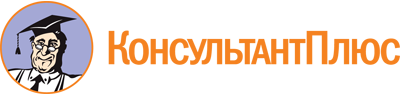 Приказ Комитета по управлению государственным имуществом Псковской области от 02.02.2023 N 403
"Об утверждении Административного регламента предоставления Комитетом по управлению государственным имуществом Псковской области государственной услуги по предоставлению религиозным организациям в собственность или безвозмездное пользование государственного имущества религиозного назначения, а также государственного имущества, соответствующего критериям, установленным частью 3 статьи 5 и (или) частью 1 статьи 12 Федерального закона от 30 ноября 2010 г. N 327-ФЗ "О передаче религиозным организациям имущества религиозного назначения, находящегося в государственной и муниципальной собственности"Документ предоставлен КонсультантПлюс

www.consultant.ru

Дата сохранения: 17.06.2023
 КонсультантПлюс: примечание.В официальном тексте документа, видимо, допущена опечатка: имеется в виду абз. 4 п. 5.4 настоящего раздела.